Klein-Gordon denklemiVikipedi, özgür ansiklopediKlein-Gordon Denklemi, (bazı kaynaklarda Klein-Fock-Gordon Eşitliği olarak da ifade edilir) Schrödinger denkleminin bağıl/göreli (relativistik) olan versiyonudur ve atomaltıfizikte kendi ekseni etrafında dönmeyen parçacıkları tanımlamada kullanılır. Oskar Klein ve Walter Gordon tarafından bulunmuştur.Konu başlıkları  [göster] Matematiksel Açılım[değiştir | kaynağı değiştir]Serbest bir parçacık için Schrödinger denklemi aşağıdaki gibidir.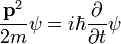 burada momentum operatörü,  ise del operatörüdür.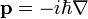 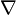 Schrödinger denklemi Einstein'ın Özel Görelilik Kuramı'nı hesaba katmadığı için özellikle atomaltı parçacık hesaplamalarında yetersiz kalır.Özel Görelilik Kuramı'ndan enerjinin tanımını ihraç edip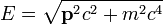 sonra, bu formüle kuvantum mekanik momentum operatörünü eklediğimizde,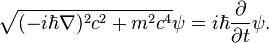 sonucunu alırız. Ancak bu eşitlik karekökten dolayı gayrilokal ve düzensiz bir yapıdadır ve bu yüzden Klein ve Gordon eşitliğin daha objektif bir versiyonunu tümdengelmişlerdir.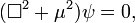 burada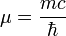 ve olur.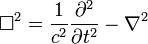 Bu yeni operatöre d'Alembert operatörü denir ve günümüzde skaler (sıfır rotasyonlu) parçacıklar için alan denklemi olarak kullanılmaktadır.Göreli serbest parçacık çözümü[değiştir | kaynağı değiştir]Serbest bir parçacığın Klein-Gordon denklemi aşağıdaki gibi yazılabilir.Yukarıdaki ifadenin gayrigöreli versiyonu ise bu şekilde ifade edilebilir:Ancak elbette bu durumda,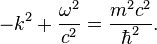 engeli oluşacaktır. Gayrigöreli parcçacıklarda olduğu gibi, aynı ifadenin enerji ve momentum için olan versiyonları,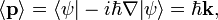 ve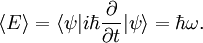 şeklinde formüle edilir. Bu noktada eşitliği k ve ω bilinmeyenleri için çözüp yukarıda değindiğimiz engel denklemine ihraç ettiğimizde m>0 kütleli parçacıkların enerji ve momentum değerleri arasındaki bağlantıyı formüle etmiş oluruz.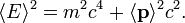 Kütlesiz parçacıklar için, yukarıdaki denklemde m`i 0 olarak alabiliriz. Bu durumda kütlesiz parçacığın enerji ve momentumu arasında,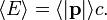 ilişkisine ulaşırız.Aksiyom[değiştir | kaynağı değiştir]Klein-Gordon denklemi aşağıdaki aksiyom kullanılarak tümdengelinebilir.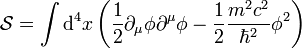 burada  Klein-Gordon alanını,  ise kütleyi ifade etmektedir.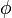 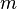 